Virtual Youth Energy Academy 2020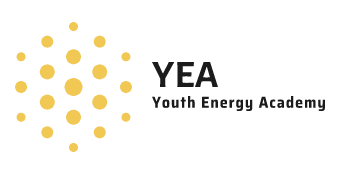 Team Application FormPlease complete this information and upload the file (in Word or PDF Format) to the Google Online Application Form. The Team Focal Point is expected to compile answers from other members. The Self-Assessment should be answered by each member and NOT by the focal point. We honor your honesty!Team SummarySelf-Assessment:The below is a self-assessment of each team member’s current knowledge and skills. We appreciate the honest answer by each member. Shipping AddressAs part of the Virtual Youth Energy Academy selected teams will be tasked with building some simple energy systems. For that AIT-RRCAP will send a kit with some materials and basic tools. To ensure that this reaches your team, please provide us with a postal address, ideally from one of the team members, in the order and format needed. If the suggested format is not correct, please indicate below. Team NameNo. of membersMember 1:(Focal Point)Member 2Member 3Member 4Member 5Name (first & last)GenderAgeNationalityResidence (place & country)Education levelList Academic Degrees (if any)OccupationPosition titleOrganization nameOrganization type1: Focal PointMember 2Member 3Member 4Member 5Knowledge of renewable energy (RE)Have you received formal training in RE topicsIf yes, what topics?English Language SkillsEnglish Test scores if any (i.e. IELTS, TOEFL, please specify)TOEFL:      IELTS:      
Other:     TOEFL:      IELTS:      Other:     TOEFL:      IELTS:      Other:     TOEFL:      IELTS:      Other:     TOEFL:      IELTS:      Other:     Full NameAddress Line 1Address Line 2City, DistrictProvince/StatePostcodePhone Number